В  соответствии со статьей 11, 39.11 Земельного кодекса Российской Федерации, статьей 48 Федерального Закона от 06.10.2003г. № 131-ФЗ «Об общих принципах организации местного самоуправления в Российской Федерации», на основании предписания управления Федеральной Антимонопольной службы по Чувашской Республике № 021/10/18.1-529/2021 от 02.06.2021г., администрация Мариинско-Посадского района Чувашской Республики   п о с т а н о в л я е т:1. Отменить результаты аукциона по продаже права на заключение договора аренды  земельного участка по лоту № 3, находящегося в государственной неразграниченной собственности, назначенный на 13 мая 2021 года:  - Лот № 3, земельный участок из категории земель сельскохозяйственного назначения, разрешенное использование – растениеводство, расположенного по адресу: Чувашская Республика, р-н Мариинско-Посадский, с/пос. Кугеевское, кадастровый № 21:16:220503:498, площадью  50000 кв.м.2. Администрации Мариинско-Посадского района Чувашской Республики обеспечить возврат денежных средств, оплаченных победителем аукциона по лоту № 3 в трёхдневный срок.3. Настоящее постановление вступает в силу со дня его подписания. Глава администрации Мариинско-Посадского районаЧувашской Республики			                              		    В.Н.Мустаев Чёваш  РеспубликинС.нт.рвёрри район.н администраций. Й Ы Ш Ё Н У           №    С.нт.рвёрри  хули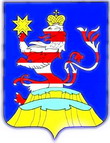 Чувашская  РеспубликаАдминистрацияМариинско-Посадского районаП О С Т А Н О В Л Е Н И Е                    10.06.2021 № 342г. Мариинский  ПосадЧувашская  РеспубликаАдминистрацияМариинско-Посадского районаП О С Т А Н О В Л Е Н И Е                    10.06.2021 № 342г. Мариинский  ПосадОб отмене аукциона по продаже права на заключение договора аренды земельного участка по лоту № 3, находящегося в государственной неразграниченной собственности, назначенного на 13 мая 2021 годаОб отмене аукциона по продаже права на заключение договора аренды земельного участка по лоту № 3, находящегося в государственной неразграниченной собственности, назначенного на 13 мая 2021 года